MEDEZEGGENSCHAPSRAAD O.B.S DE BLAAK 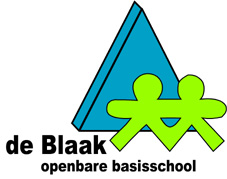 Notulen MR vergadering 20-11-2018Aanvang:  20.00 uurAanwezig: Hilde, John, Sjoerd, Iet, Remko, MarionAfwezig met berichtgeving: Sander, LiekeNotulen: MarionOpening: Hilde opent de vergadering om 20.01urMededelingen vanuit de directiePz. * L. V.  is hersteld na een blindedarmoperatieD. de B is inmiddels bevallen. Het gaat nu goed met haarR.M.  is even weg geweest voor een behandeling aan zijn knieWe hebben een vervangingspool waar we uit kunnen putten bij ziekte, maar die is beperkt. Indien nodig zal bekeken moeten worden hoe we het ziekteverzuim op kunnen lossen. Op dit moment nog niet van toepassing.Fz* we houden op het moment wat meer over dan we gedacht hadden. Er zal daarom vooruit al wat besteld worden van het verbruiksmateriaal van de jaarbestellingAls voorloper op het schoolplan van 2019-2023 wordt donderdag het strategisch beleidsplan van opmaat afgesloten. Na afronding van twee avonden, waar heel veel input verzameld is, gaat het bestuur verder met het verwerken van alles,om te komen tot een nieuw strategisch beleidsplan voor de gehele personele unieKdv is vandaag verhuisd naar Schout Backstraat ivm de komende verbouwing. Psz en naschoolse opvang blijven hier op school. De verwachting is dat de verbouwing ruim een jaar gaat duren. Er wordt bekeken hoeveel overlast er zal zijn door de verbouwing en of hier maatregelen voor genomen moeten worden. Mn voor de groepen in de blauwe gang en voor het verkeer buiten. Kinderstad heeft bericht gehad van de belastingdienst dat ze geen vrijwilligersvergoedingen meer mogen uitbetalen. Vanaf oktober betaalt de school daarom de vrijwilligersbijdrage rechtstreeks aan de overblijfouders.Notulen 02-10-2018 Deze worden op genoemde punten aangepastWat ruist er…………..Er zouden een aantal brandmelders afgeplakt zijn geweest. Remko heeft hier al contact over gehad. Probleem is nu opgelostConcept begroting* De interne begeleider willen we van drie naar vier dagen gaan brengenverrijkingsklas (eurekagroep) wordt doorgezet voor één dag per weekOok de dag voor de begeleiding van PABO studenten (opleidingsschool) willen we blijven handhaven (basisschoolcoach)We hebben nu 15 groepen. We hebben veel jongste kleuters, dus wordt er ingezet om vier kleutergroepen te houden. Afhankelijk van de goedkeuring van de begroting wordt gekeken hoeveel groepen er in totaal geformeerd zullen gaan worden. de laatste groepen (1-2) gaan nog digitale borden krijgenEr gaat een nieuwe taal- en spellingsmethode aangeschaft worden.Evaluatie tussenschoolse opvang* School betaalt dus voortaan rechtstreeks de vrijwilligersbijdrage aan de overblijfouders. (Zie mededelingen) * Er is ingezet op de betrokkenheid van de overblijfouders. Dit gaat in de onderbouw beter dan bij de bovenbouw. Daar worden meer problemen ervaren .Formatieoverzicht  ( nav teldatum 1 okt)* Marlou werkt tot de kerstvakantie drie dagen ter ondersteuning op school. Er gaat een aanvraag ingediend worden of dit vanaf januari voortgezet kan wordenRondvraag Sjoerd: wil graag weten waarom de brandmelders afgeplakt zijn geweest. Remko gaat dit nog navragenJohn: heeft zijn eerste training gehad mbt MR starttraining. Hij mist op de website reglementen en statuten van de MR. De komende vergaderingen gaan wij werken aan een MR reglement. Iet gaat de statuten bij de GMR opvragen. Hilde vraagt of Remko een keer iets wil vertellen over het dashboard dit is een excelbestand, waar de directeuren ieder kwartaal een aantal gegevens invullen. Bv toetsresultaten of aantal nieuwe 4- jarigenBij onderstaand gedeelte is Remko niet aanwezigMededelingen uit GMR: RemcoVerbeek is als nieuwe afgevaardigde van de ouders lid van de GMR geworden. Remco stelt zich voor; hij heeft 3 zonen hier op school. Is zelf werkzaam op een middelbare school en heeft daar ook ervaring in de MR. Remco geeft aan het wat lastig is dat hij niet in de MR zit en wel in de GMR. Daarom wordt voorgesteld dat hij regelmatig aansluit bij de MR vergadering, wanneer hij denkt input te hebben voor de MR vergadering. Remco gaat voortaan de agenda van de MR krijgen, zodat hij zelf kan zien of het zinvol is om aan te sluiten. Mededelingen uit de OR vergadering Verzoek tot betaling van de ouderbijdrage is vandaag uitgegaan. We hebben besproken of de betaling via een tikkie kan of via automatische incasso. Als het via een tikkie zou gaan kost dit Sjoerd veel extra werk en via automatische incasso gaat het de OR €350,- kosten. Sjoerd vindt het dat geld niet waard. Mededelingen uit en bijzonderheden uit het bouw- en of teamoverleg * Cmkt vergadering gehad. We zijn lessen aan het voorbereiden* Studiemiddag Engels hebben we gehadJaarplanning.Financieel jaarverslag MRDit is nog niet gemaaktVaststellen jaarverslag MRDit is klaarReglement MR. Hoe gaan we dit aanpakken? Dit punt wordt doorgeschoven naar de vergadering van januari 2019. PostGeen post ontvangenRondvraag* We brengen als MR een positief advies uit over de concept begrotingJohn: hebben we een leerlingenraad? Nee. Hilde gaat zich hier eens in verdiepen wat de mogelijkheden zijn. NotulerenSeptember:  IetOktober:       LiekeNovember:   MarionJanuari:        SanderFebruari:      JohnMaart           IetApril:            MarionMei:             LiekeJuni:             IetActieWieWatDatum afspraakDatum gereedGedaan12345